Kopiervorlage: Brief an die Agenten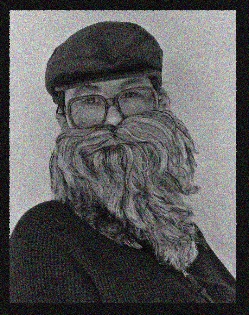 PS: So (oder so ähnlich) sieht Mister Cool aus (glaubt zumindest unser Phantombildzeichner)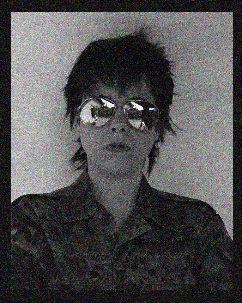 Vielleicht aber auch so…-	(oder ganz anders)     Hier ist Platz für eure Notizen:      _______________________________      _______________________________      _______________________________      ________________________________      ________________________________      ________________________________       ________________________________